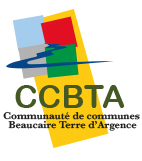 AIDE AUX ENTREPRISES DE PROXIMITEPièces à fournirJustificatifs à produire :  Lettre motivée de demande de subvention de l’entreprise L’étude économique réalisée par la chambre consulaire concernée  Dossier type de présentation de l’entreprise et de son projet (dossier transmis à compléter des pages 6 à 8)Identité de l’entreprise : Extrait d’immatriculation au Répertoire des métiers ou au RCS datant de moins de 3 mois ou avis de situation SIREN (à télécharger sur le site https://avis-situation-sirene.insee.fr/), Titre de propriété des locaux d’exploitation ou bail commercial, R.I.B. de l’entreprise.  Situation fiscale et sociale de l’entreprise : Dernier bilan et compte de résultats détaillés de l’entreprise, Attestation de non-commencement d’exécution, (modèle transmis à compléter) Attestation relative aux subventions perçues par l’entreprise durant les 3 dernières années (attestation de minimis transmise à compléter)Documents officiels attestant que l'entreprise est en règle au niveau fiscal et social (attestations à télécharger sur le site des Impôts et de l’URSSAF). Projet de modernisation : Devis des investissements prévus, Plan de financement de l’opération dans sa globalité, Justificatifs du financement de l’investissement (accord bancaire de principe), Plans de situation de l’activité Plan des aménagements prévus Si besoin pour les travaux visant à une modification de l’aspect extérieur du bâtiment (façades, vitrines, etc.) : déclaration de travaux et/ou dépôt de demande de permis de construire et/ou demande d’autorisation des travaux au propriétaire (la copie des autorisations sera demandée pour le versement de la subvention). Récépissé de dépôt d’ADAP ou attestation de conformité (DDPP)   ATTENTION : le recours au crédit-bail ne permet pas de bénéficier de cette aide